CITY OF MIRAMAR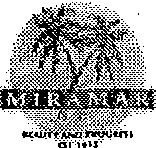 VOLUNTEER FORM LIABILITY AND MEDIA RELEASE FOR ADULTS AND MINORSI AM AWARE that volunteering for the City of Miramar involves risk of personal injury, property damage, and other risks associated with volunteer service.I RELEASE the City of Miramar from any and all liability for all loss, damages, and claims, (including attorney fees and costs), resulting from injury to the person listed below or to his or her property arising from the volunteering services.I HEREBY HOLD HARMLESS the City of Miramar and project organizers from any and all claims, actions, or damages relating to or arising out of any activity related to volunteering for the City of Miramar.These releases are effective for me, my personal representatives, assigns, and heirs.I HEREBY confirm, represent and warrant that I have never been convicted of any violent crime, child abuse or neglect, child pornography, child abduction, kidnapping, rape or sexual offense of any kind or any other violation of law, nor have I ever been ordered by a court to receive psychiatric or psychological treatment in connection therewith.I UNDERSTAND I am fully and completely responsible for all healthcare expenses incurred by me if I become injured while participating in the City of Miramar's Volunteer Program, and I have made arrangements to handle such expenses through insurance coverage, access to cash, or other methods.FURTHERMORE, I agree to utilize my own vehicle for transportation to and from the City, and further agree that I will be fully responsible for any and all damages or injuries sustained by myself and anyone else in my vehicle. I agree not to provide transportation for any of the children that are attending any of the programs for which I volunteer. I hereby represent and warrant that I am fully insured to operate my personal vehicle, to the extent required by law.I ASSUME FULL RESPONSIBILITY FOR any and all claims and costs (including my own) arising directly or indirectly out of activities, acts, or omissions while volunteering with the City of Miramar.FURTHERMORE, I authorize the City of Miramar to use my name and give any organization involved with the City of Miramar permission to photograph me. I understand that the City of Miramar has permission to use my name, photographs/videotapes, likeness, image, voice and biography in all media, publications, advertising and for publicity purposes in connection with my participation with a City of Miramar Volunteer Program related activity or project unless written notice is received to the contrary.  I further acknowledge that I am not to receive any financial benefits from the use of my photo in connection hereto.I CERTIFY that the statements made in this volunteer release are true and correct, and have been given voluntarily.  I understand that this information may be disclosed to any party, with legal and proper interest, and I release the City of Miramar from any liability whatsoever for supplying such information. I understand that I will not be paid for services as a volunteer.I HAVE CAREFULLY READ, I UNDERSTAND COMPLETELY AND AGREE TO EACH AND EVERY TERM CONTAINED IN THIS RELEASE AND INDEMNITY AGREEMENT.NAME OF EVENT: Miramar Community GardenVOLLUNTEER NAME: _____________________________________________________________________________________ADDRESS:   				___ CITY:   	STATE:  	ZIP:  	__ TELEPHONE: ____________________________________E-MAIL ADDRESS:  ____________________________________________                                                                                                                                                                                           VOLUNTEER SIGNATURE: ________________________________________________ DATE:  _________________________SIGNATURE OF PARENT/GARDIAN IF UNDER 18: ____________________________________________ DATE: ______________ If mailing, please return this form to: Community Economic DevelopmentCity of Miramar 2200 Civic Center Place, Miramar, FL 33025